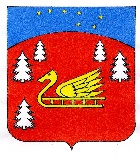 Администрация муниципального образования Красноозерное сельское поселениеМуниципального образования Приозерский муниципальный район Ленинградской области.ПОСТАНОВЛЕНИЕ25 октября 2022 года                                 № 354	В соответствии с Федеральным законом от 06.10.2003 г. № 131-ФЗ «Об общих принципах организации местного самоуправления в Российской Федерации», п. 6.ст. 6 Федерального закона от 27.07.2010 г. № 190-ФЗ «О теплоснабжении», Постановлением Правительства РФ от 08.08.2012 г. № 808 «Об организации теплоснабжения в РФ и о внесении изменений в некоторые акты Правительства РФ, в целях обеспечения координации, оперативного взаимодействия администрации муниципального образования Красноозерное сельское поселение и организаций всех форм собственности при возникновении нештатных ситуаций (аварий) на объектах жилищно-коммунального комплекса, жилищного фонда и социально-значимых объектах, администрация муниципального образования Красноозерное сельское поселение ПОСТАНОВЛЯЕТ:Утвердить Положение о взаимодействии аварийно-восстановительных служб ресурсоснабжающих организаций  и их потребителей по вопросам тепло - и водоснабжения на территории муниципального образования Красноозерное сельское поселение. (Приложение № 1).Утвердить Порядок ликвидации аварийных ситуаций в системах тепло -, водоснабжения, с учетом взаимодействия тепло -, электро- и водоснабжающих организаций, потребителей тепловой энергии,  и администрации муниципального образования Красноозерное сельское поселение (Приложение № 2).Утвердить Регламент взаимодействия  администрации муниципального образования Красноозерное сельское поселение, организаций всех форм собственности при возникновении и ликвидации аварийных ситуаций на объектах  жилищно-коммунального хозяйства и жилищного фонда (Приложение № 3).Рекомендовать руководителям организаций жилищно-коммунального комплекса и социально-значимых объектов муниципального образования Красноозерное сельское поселение: при локализации и ликвидации аварийных и нештатных ситуаций в области жилищно-коммунального комплекса, а также в практической деятельности, руководствоваться Порядком и Регламентом (приложения № 2, 3).Настоящее постановление подлежит официальному опубликованию и размещению на официальном сайте администрации муниципального образования Красноозерное сельское поселение. Глава администрации                                                                         А.В. РыбакИсп. Копецкий А.В.тел 8(813-79) 67-493Разослано: дело - 1, прокуратура - 1, ЗАО «ТВЭЛОблСервис» - 1, ООО «ОблСервис» - 1, 